NÁVRH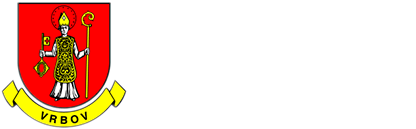 OBEC VRBOV, Vrbov 204, 059 72 VrbovVšeobecne záväzné nariadenie obce Vrbov č. ..../2021o určení výšky príspevku na čiastočnú úhradu nákladov škôl a školských zariadení, ktorých zriaďovateľom je obec Vrbov Čl. I.PreambulaObecné zastupiteľstvo vo Vrbove, v súlade s ustanovením  § 6 ods. 1 a § 11 ods. 4 písm. g) zákona č. 369/1990 Zb. o obecnom zriadení v znení neskorších predpisov a v súlade s ustanovením § 28 ods. 5, § 114 ods. 6, § 116 ods. 6, § 140 ods. 10 zákona č. 245/2008 Z. z. o výchove a vzdelávaní (školský zákon) a o zmene a doplnení niektorých zákonov vydáva toto Všeobecne záväzné nariadenie obce Vrbov č. .../2021  o určení výšky príspevku na čiastočnú úhradu nákladov škôl a školských zariadení, ktorých zriaďovateľom je obec Vrbov (ďalej len “VZN“).Čl. II.Základné ustanoveniaÚčelom tohto  VZN  je  určiť:výšku mesačného príspevku zákonného zástupcu na čiastočnú úhradu výdavkov za pobyt dieťaťa v materskej škole, ktorej zriaďovateľom je obec Vrbov,výšku mesačného príspevku na čiastočnú úhradu nákladov na činnosti školského klubu detí, ktorého zriaďovateľom je obec Vrbov,výšku mesačného príspevku na čiastočnú úhradu nákladov na činnosti centra voľného času, ktorého zriaďovateľom je obec Vrbov,výšku príspevku na čiastočnú úhradu nákladov, výšku príspevku na režijné náklady a podmienky úhrady v školskej jedálni, ktorej zriaďovateľom je obec Vrbov (ďalej len ”obec“).Obec je zriaďovateľom Materskej školy, Vrbov 216, 059 72 Vrbov a Základnej školy, Vrbov 266, 059 72 Vrbov.Čl. III.Výška mesačného príspevku zákonného zástupcu na čiastočnú úhradu výdavkov za pobyt dieťaťa v materskej školeZákonný zástupca dieťaťa prispieva na čiastočnú úhradu výdavkov za pobyt dieťaťa v materskej škole, ktorej zriaďovateľom je obec Vrbov mesačne sumou 15 €.Príspevok na čiastočnú úhradu výdavkov za pobyt dieťaťa v materskej škole sa uhrádza bezhotovostným prevodom na účet alebo poštovou poukážkou alebo v hotovosti priamo do pokladne materskej školy mesiac vopred. Čl. IV.Výška mesačného príspevku na čiastočnú úhradu nákladov na činnosti školského klubu detíZákonný zástupca dieťaťa prispieva na čiastočnú úhradu nákladov na činnosti školského klubu detí, ktorého zriaďovateľom je obec Vrbov mesačne sumou 2,50 €.Príspevok na čiastočnú úhradu nákladov na činnosti školského klubu detí sa uhrádza bezhotovostným prevodom na účet alebo poštovou poukážkou alebo v hotovosti priamo do pokladne základnej školy mesiac vopred.Čl. V.Výška mesačného príspevku na čiastočnú úhradu nákladov na činnosti centra voľného časuZákonný zástupca dieťaťa prispieva na čiastočnú úhradu nákladov na činnosti centra voľného času, ktorého zriaďovateľom je obec Vrbov mesačne sumou 1,00 €.Príspevok na čiastočnú úhradu nákladov na činnosti centra voľného času sa uhrádza bezhotovostným prevodom na účet alebo poštovou poukážkou alebo v hotovosti priamo do pokladne základnej školy mesiac vopred.Čl. VI.Výška mesačného príspevku na čiastočnú úhradu nákladov, výška príspevku na režijné základy Zákonný zástupca dieťaťa v materskej škole uhrádza príspevok na čiastočnú úhradu nákladov vo výške nákladov na nákup potravín podľa vekovej kategórie stravníka v nadväznosti na odporúčané výživové dávky v súlade s 2. finančným pásmom na nákup potravín na jednu desiatu, jeden obed a jeden olovrant podľa vekovej kategórie stravníka.Zákonný zástupca žiaka v základnej škole uhrádza príspevok na čiastočnú úhradu nákladov vo výške nákladov na nákup potravín podľa vekových kategórií stravníkov v nadväznosti na odporúčané výživové dávky v súlade s 2. finančným pásmom na nákup potravín na jedno jedlo podľa vekových kategórií stravníkov.Dospelý stravník uhrádza príspevok na čiastočnú úhradu nákladov vo výške nákladov na nákup potravín podľa vekových kategórií v nadväznosti na odporúčané výživové dávky v súlade s 2. finančným pásmom na nákup potravín na jedno jedlo podľa vekových kategórií stravníkov.Zákonný zástupca dieťaťa v materskej škole a žiaka v základnej škole uhrádza príspevok na úhradu režijných nákladov zariadenia školského stravovania v sume 3 € mesačne za jedného stravníka.Dospelý stravník (cudzí stravník) uhrádza príspevok na úhradu režijných nákladov zariadenia školského stravovania na jedno hlavné jedlo v sume 1,50 €.Príspevok na čiastočnú úhradu nákladov vo výške nákladov na nákup potravín podľa vekovej kategórie stravníka a príspevok na úhradu režijných nákladov zariadenia školského stravovania sa uhrádzajú bezhotovostným prevodom na účet alebo poštovou poukážkou alebo v hotovosti priamo do pokladne materskej školy do 10. dňa v príslušnom kalendárnom mesiaci, ktorý predchádza kalendárnemu mesiacu, za ktorý sa príspevok uhrádza.Čl. VII.Záverečné ustanoveniaNa tomto VZN č. ..../2021 sa uznieslo Obecné zastupiteľstvo vo Vrbove dňa ..... júna 2021 a nadobúda účinnosť 1. septembra 2021.Toto VZN môže obecné zastupiteľstvo vo Vrbove meniť schválením nového VZN.Zrušuje sa Všeobecne záväzné nariadenie obce Vrbov č. 2/2020 o určení výšky príspevku na činnosť školy a školského zariadenia v zriaďovateľskej pôsobnosti Obce Vrbov zo dňa 15. decembra 2020.								.....................................								Mgr. Tatiana Faltinovástarostka obce VrbovUvedený návrh všeobecne záväzného nariadenia bol vyvesený na úradnej tabuli obce:Dňa: ...........................		pečiatka......................		Podpis................................Uvedené VZN bolo po jeho schválení obecným zastupiteľstvom vyhlásené vyvesením na úradnej tabuli obce Vrbov:Dňa: ...........................		pečiatka......................		Podpis................................Uvedené VZN bolo zvesené z úradnej tabule obce Vrbov:Dňa: ...........................		pečiatka......................		Podpis................................Uvedené VZN nadobudlo účinnosť:Dňa: ...........................		pečiatka......................		Podpis................................Dôvodová správa:Podľa §28 ods. 5 školského zákona: „Výšku mesačného príspevku zákonného zástupcu na čiastočnú úhradu výdavkov za pobyt dieťaťa v materskej škole zriadenej obcou určí zriaďovateľ všeobecne záväzným nariadením.“V prípade materskej školy v zriaďovateľskej pôsobnosti obce neexistuje maximálne ohraničenie výšky príspevku. Určenie konkrétnej výšky príspevku je z tohto dôvodu plne v dispozičnej právomoci obecného zastupiteľstva. 14,712 € mesačne prispieva štát na jedného predškoláka, t. j. 15 % zo sumy životného minima pre nezaopatrené dieťa alebo neplnoleté zaopatrené dieťa 98,08 € od 1.7.2020. Od 1.9.2021 sa príspevok na jedného predškoláka zvyšuje na 43,75 % zo sumy životného minima.Podľa §114 ods. 6 školského zákona: „Výšku mesačného príspevku na čiastočnú úhradu nákladov na činnosti školského klubu detí, určí všeobecne záväzným nariadením obec, ktorá je jeho zriaďovateľom.“Ak je zriaďovateľom školského klubu obec, maximálna výška príspevku nie je s účinnosťou od 1.1.2012 určená. Určenie konkrétnej výšky príspevku je z tohto dôvodu plne v dispozičnej právomoci obecného zastupiteľstva. Obec ako zriaďovateľ ŠKD môže podľa § 114 ods. 7 školského zákona rozhodnúť o znížení alebo odpustení príspevku, ak zákonný zástupca o to písomne požiada a súčasne predloží doklad o tom, že je poberateľom dávky v hmotnej núdzi a príspevkov k dávke v hmotnej núdzi podľa osobitného predpisu. Túto právomoc nemôže OcZ preniesť na riaditeľa školy VZN-kom, pretože OcZ na to nemá zákonné splnomocnenie. CVČ vytvárajú podmienky, organizujú a zabezpečujú výchovno-vzdelávaciu, záujmovú, rekreačnú a športovú činnosť pre detí, rodičov a iných osôb do 30 rokov v ich voľnom čase v priebehu celého kalendárneho roka, vrátane školských prázdnin. CVČ usmerňujú rozvoj záujmov detí a ostatných zúčastnených osôb, utvárajú podmienky na rozvíjanie a zdokonaľovanie ich praktických zručností, podieľajú sa na formovaní návykov užitočného využívania voľného času a zabezpečujú podľa potrieb súťaže detí základných škôl. Podľa §116 ods. 6 školského zákona: „Výšku mesačného príspevku na čiastočnú úhradu nákladov na činnosti centra voľného času, ktorého zriaďovateľom je obec alebo samosprávny kraj, určí zriaďovateľ všeobecne záväzným nariadením.“Dotácia z rozpočtu samosprávy je určená na bežné výdavky a zahŕňa výdavky na mzdy a odvody.Poplatok na dieťa, ktorý uhrádza zákonný zástupca s trvalým pobytom na území obce je napr. 8 € na školský rok (t. j. 1 € mesačne). Tento poplatok je odvádzaný do rozpočtu zariadenia. K tejto sume má byť pripočítaný poplatok za náklady na činnosť krúžku. Ak je zriaďovateľom CVČ obec, maximálna výška príspevku nie je s účinnosťou od 1.1.2012 určená. Určenie konkrétnej výšky príspevku je z tohto dôvodu plne v dispozičnej právomoci obecného zastupiteľstva.Finančné pásmo je zhodné pre všetky vekové kategórie stravníkov v príslušnom zariadení školského stravovania. Podľa ods. 8 a 9 § 140 a ods. 4 a 5 § 141 zákona č. 245/2008 Z. z. o výchove a vzdelávaní (školský zákon) a o zmene a doplnení niektorých zákonov v znení neskorších predpisov zákonný zástupca dieťaťa alebo žiaka uhrádza výšku finančného príspevku na stravovanie vo výške nákladov na nákup potravín podľa vekových kategórií stravníkov a na úhradu režijných nákladov, ak tak určí zriaďovateľ. Zároveň sa niektorým stravníkom dotuje strava (1,30 €/jedlo). Dospelým stravníkom sa aplikuje úhrada za stravovanie podľa jednotne zvoleného finančného pásma pre príslušné zariadenie školského stravovania vo výške celkových nákladov na potraviny a režijných nákladov na výrobu jedného jedla ako pre vekovú kategóriu stravníkov 15-19 ročných s akceptovaním úpravy podľa § 152 Zákonníka práce (časť uhrádza zamestnávateľ). Ceny sú uvedené v eurách.Režijné náklady pre deti MŠ vo výške 1,50 € denne sa rozdelia medzi obec (z podielových daní určených pre MŠ vo výške 1 € na jeden deň) a rodičov 0,50 € (obec  určuje VZN, že nebude vyberať 0,50 € denne, ale len 0,15 €, čo je mesačne 3 €). Z tohto dôvodu bude potrebné dofinancovanie ŠJ z rozpočtu obce alebo zvýšenie príspevku na réžiu zo strany rodičov.Režijné náklady pre žiakov ZŠ 1,50 € denne sa rozdelia medzi obec (z podielových daní, t. j. potenciálni stravníci ZŠ vo výške 1 € na jedno jedlo) a rodičov (obec určuje VZN, že nebude vyberať 0,50 € denne, ale len 0,15 €, čo je mesačne 3 €). Z tohto dôvodu bude potrebné dofinancovanie ŠJ z rozpočtu obce alebo zvýšenie príspevku na réžiu zo strany rodičov.Skutočné režijné náklady na prípravu jedného jedla ŠJ Vrbov boli v roku 2020 2,60 €. Dotácia z rozpočtu samosprávy je určená na bežné výdavky a zahŕňa výdavky na mzdy a odvody.Právny stav: 28.5.2021Vypracovala: Ing. Monika Mazureková, odborný zamestnanec školského úraduStravník 2. finančné pásmoNákup potravínRežijné náklady na jedno jedloCena jedla(potraviny + réžia)Dotácia 1,30 €Doplatok potraviny denneDoplatok réžia mesačneMŠ (2-5 rokov)1,451,502,950,001,453,00Hmotná núdza MŠ1,451,502,951,300,153,00stupeň1,151,502,650,001,153,00Hmotná núdza I.1,151,502,651,300,003,00stupeň1,231,502,730,001,233,00Hmotná núdza II.1,231,502,731,300,003,00Dospelý1,331,502,830,001,33Podľa počtu obedov